Anlage zum Antrag auf Anerkennung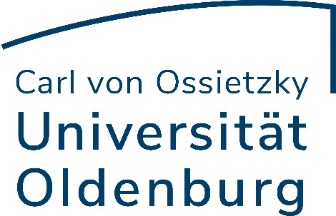 (Zwei-Fächer-Bachelor Geschichte)Hinweis: Das Formular orientiert sich an der jeweils aktuellen Prüfungsordnung. Bei abweichenden Anträgen ggf. Blankoformular nutzen.Hinweise zur Antragstellung:"Antrag auf Anerkennung von Prüfungsleistungen" und Anlage für das beantragte Fach bzw. den Professionalisierungsbereich mit den Nachweisen (Notenbescheinigung, Zeugnis, etc.) zu einer Gesamtdatei im PDF-Format zusammenfügen und per Mail an die o.g. Adresse senden.Weitere Ausführungen zur Antragstellung: https://uol.de/anerkennung Vorgelegte LeistungAnzuerkennendes ModulKPNoteBemerkungenBemerkungenMitgebrachte Prüfungsleistung, die an der UOL anerkannt werden soll. Modul- bzw. Veranstaltungstitel laut beigefügtem NachweisModul an der UOL, für das die vorgelegte Leistung anerkannt werden soll. (Modulkürzel und Modulname angeben)desModulsan der UOLwird vom Prüfungs-amt ermitteltwird vom Prüfungsamt ausgefülltwird vom Prüfungsamt ausgefülltBasiscurriculum im Umfang von 30 KPBasiscurriculum im Umfang von 30 KPBasiscurriculum im Umfang von 30 KPBasiscurriculum im Umfang von 30 KPBasiscurriculum im Umfang von 30 KPBasiscurriculum im Umfang von 30 KPges101: Geschichte als Wissenschaft6ges11gs Altertums6ges121: Geschichte des Mittelalters6ges131: Geschichte der Frühen Neuzeit6ges141: Geschichte des 19./20. Jahrhunderts6ges151: Osteuropäische Geschichte der Neuzeit6ges171: Geschichte als Beruf6Aufbaucurriculum im Umfang von 30 KPAufbaucurriculum im Umfang von 30 KPAufbaucurriculum im Umfang von 30 KPAufbaucurriculum im Umfang von 30 KPAufbaucurriculum im Umfang von 30 KPAufbaucurriculum im Umfang von 30 KPges112: Geschichte des Altertums 6ges122: Geschichte des Mittelalters 6ges132: Geschichte der frühen Neuzeit 6ges142: Geschichte des 19./20. Jahrhunderts 6ges152: Osteuropäische Geschichte der Neuzeit 6ges172: Methoden und Medien des Geschichtsunterrichts6ges181: Geschichtswissenschaftliche Arbeitsfelder I: Quellen, Theorien und Methoden6ges182: Geschichtswissenschaftliche Arbeitsfelder II: Institutionen und Medien der Geschichtskultur 6ges186: Geschichtswissenschaftliche Profilbildung I 6bestan-denges187: Geschichtswissenschaftliche Profilbildung II 6bestan-denges189: Studentisches Forschungsprojekt 6bestan-denBachelorarbeitBachelorarbeitBachelorarbeitBachelorarbeitBachelorarbeitBachelorarbeitBachelorarbeitsmodul15